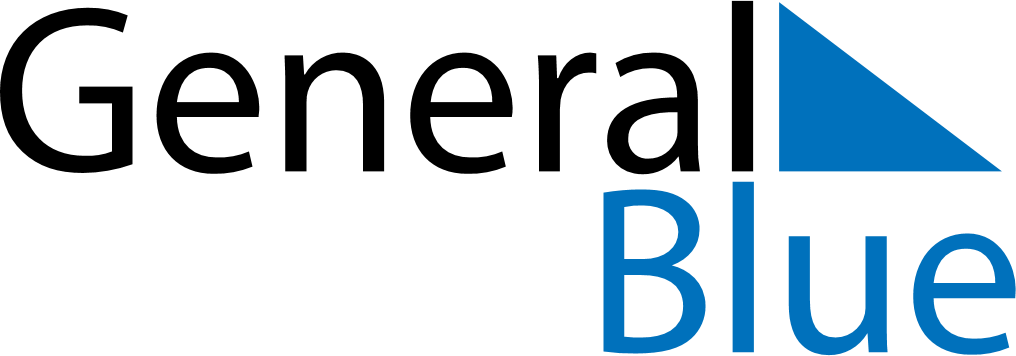 Jamaica 2018 HolidaysJamaica 2018 HolidaysDATENAME OF HOLIDAYJanuary 1, 2018MondayNew Year’s DayFebruary 14, 2018WednesdayAsh WednesdayMarch 30, 2018FridayGood FridayApril 1, 2018SundayEaster SundayApril 2, 2018MondayEaster MondayMay 23, 2018WednesdayLabour DayAugust 1, 2018WednesdayEmancipation DayAugust 6, 2018MondayIndependence DayOctober 15, 2018MondayNational Heroes DayDecember 25, 2018TuesdayChristmas DayDecember 26, 2018WednesdayBoxing Day